2022教招每日一练（1月12日）1.迁移的观点来看，“温故而知新”属于( )。   [单选题]正确率：58.33%2.周昕学习了1块等于10角，1厘米等于10毫米之后，推算1分钟等于10秒，这属于( )。   [单选题]正确率：56.67%3.老师在课堂上加强基本概念、原理和科学规律的教学，可提高学生对这些内容的理解水平。这属于促进迁移方法中的( )。   [单选题]正确率：40%4.下面属于迁移的是( )。   [单选题]正确率：71.67%5.下列选项中不属于学习策略的特征是( )。   [单选题]正确率：53.33%选项小计比例A.顺向负迁移00%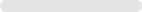 B.逆向负迁移23.33%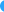 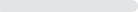 C.逆向正迁移2338.33%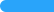 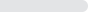 D.顺向正迁移 (答案)3558.33%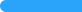 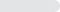 选项小计比例A.顺向正迁移2338.33%B.逆向正迁移11.67%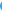 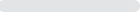 C.顺向负迁移 (答案)3456.67%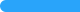 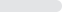 D.逆向负迁移23.33%选项小计比例A.精选教学教材 (答案)2440%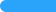 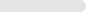 B.给学生以学习方法的指导1321.67%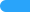 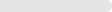 C.提高学生独立思考的能力46.67%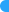 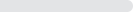 D.创设可迁移的学习情景1931.67%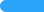 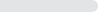 选项小计比例A.学生学习勾股定理后，让其解一道需要用勾股定理解答的题目1626.67%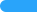 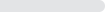 B.学生学习一位数加法后，布置两位数加法的作业 (答案)4371.67%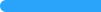 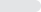 C.学生学习《游园不值》，让学生把其默写下来11.67%D.学生学习跨越式跳高后，体育老师对其进行测验00%选项小计比例A.有效性711.67%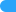 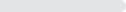 B.过程性813.33%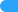 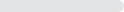 C.主动性1321.67%D.陈述性 (答案)3253.33%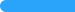 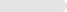 